АДМИНИСТРАЦИЯТОПОЛЕВСКОГО СЕЛЬСКОГО ПОСЕЛЕНИЯХабаровского муниципального района Хабаровского краяПОСТАНОВЛЕНИЕ31.05.2018 № 105	с. ТополевоО внесении изменений в постановление администрации Тополевского сельского поселения Хабаровского муниципального района Хабаровского края от 15.02.2018 № 31 "Об утверждении дизайн - проектов благоустройства дворовых территорий, общественных территорий, включенных в муниципальную программу "Формирование современной городской среды на 2018-2022 годы" на территории Тополевского сельского поселения Хабаровского муниципального района Хабаровского края" на 2018 год"	В соответствии с постановлением администрации Тополевского сельского поселения Хабаровского муниципального района Хабаровского края от 30.11.2017 № 215 "Об утверждении муниципальной программы "Формирование современной  городской среды на 2018-2022 годы" на территории Тополевского сельского поселения Хабаровского муниципального района Хабаровского края", постановлением администрации Тополевского сельского поселения Хабаровского муниципального района Хабаровского края от 25.01.2018 № 22 "Об утверждении порядка подготовки, общественного обсуждения и утверждения дизайн-проекта общественной территории, подлежащей благоустройству в 2018 году", учитывая результаты общественных обсуждений, дизайн-проектов общественных территорий, включенных в муниципальную программу "Формирование современной городской среды на 2018-2022 годы" на территории Тополевского сельского поселения Хабаровского муниципального района Хабаровского края" на 2018 год, решение общественной комиссии (протокол от 28.05.2018 № 6, ) администрация Тополевского сельского поселения Хабаровского муниципального района Хабаровского краяПОСТАНОВЛЯЕТ:1. Внести изменения в приложение к постановлению администрации Тополевского сельского поселения Хабаровского муниципального района Хабаровского края от 15.02.2018 № 31 "Об утверждении дизайн - проектов благоустройства дворовых территорий, общественных территорий, включенных в муниципальную программу "Формирование современной городской среды на 2018-2022 годы" на территории Тополевского сельского поселения Хабаровского муниципального района Хабаровского края" на 2018 год" изложив дизайн-проект благоустройства общественной территории «Прилегающая территория  к амбулатории, почтовому отделению, дому культуры с. Матвеевка» в новой редакции согласно приложению.2. Опубликовать настоящее постановление в Информационном бюллетене Тополевского сельского поселения Хабаровского муниципального района Хабаровского края и разместить на официальном сайте администрации Тополевского сельского поселения Хабаровского муниципального района Хабаровского края в сети «Интернет» по адресу http://topolevo.ru. 3. Настоящее постановление вступает в силу после его официального опубликования.4. Контроль исполнения настоящего постановления оставляю за собой.Глава сельского поселенияН. И. ЧумаковаПриложениек постановлению администрацииТополевского сельского поселенияот 31.05.2018 № 105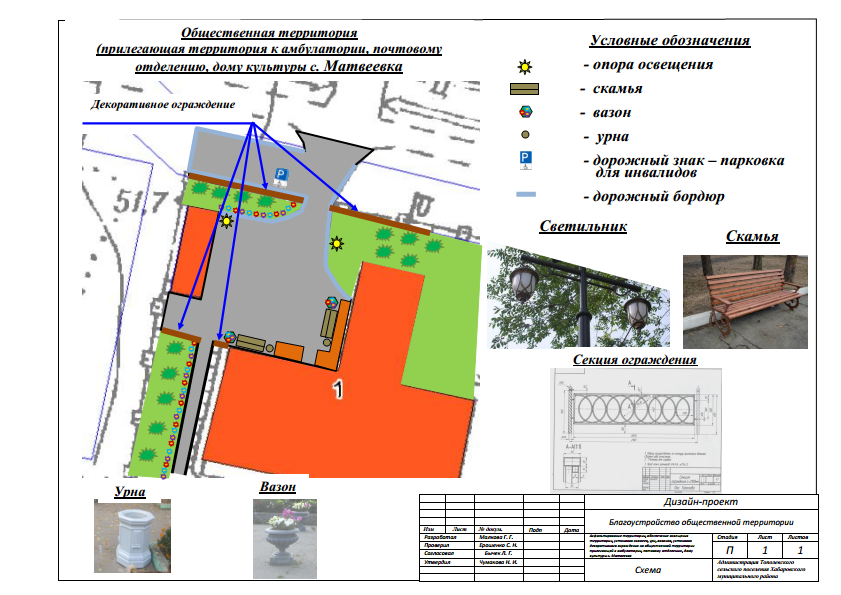 __________